БОЙОРОК                                                                             РАСПОРЯЖЕНИЕ№ 092021 йыл 09 март                                                                    09 марта 2021 годаО подготовке населенных пунктов, хозяйственных строений, мостов,и других сооружений к безаварийному пропуску паводка 2021 годаВ целях обеспечения своевременной и качественной подготовки гидротехнических сооружений, мостов, коммунально-энергетических сетей, инженерных коммуникаций, организаций к пропуску ледохода и подъему уровня рек в период весеннего половодья на территории сельского поселения Кушманаковский сельсовет муниципального района Бураевский район в 2020 году, а так же защиты населения и сохранения материальных ценностей на затапливаемых территориях: Утвердить:состав противопаводковой комиссии (Приложение № 1).2. Разработать и утвердить план мероприятий, осуществить комплекс неотложных мер по защите населенных пунктов, объектов экономики сельского хозяйства, находящихся в зоне возможного затопления подготовке средств  для возможной эвакуации, материальных ценностей и скота, по пропуску весеннего паводка 2020 года (Приложение № 2). 3. Руководителям учреждений, трудовых коллективов:- организовать своевременную очистку крыш производственных, складских, образовательных учреждений, учреждений культуры, ФАП от снега;- на период паводка  организовать аварийные бригады во главе руководителей  подразделений хозяйства  и учреждений;- во время пропуска льда и в период наибольшей воды руководителям организовать  круглосуточные дежурства.	4.ИП Главе КФХ Гайсину У.Г., ИП Главе КФХ Файзуллину И.Ф., управляющему ООО «Каратамак» Тагирову Б.Н. выделить трактора  для безаварийного пропуска паводка.	5.Обеспечить выполнение мероприятий по недопущению загрязнения рек и  окружающей среды.6.Контроль за исполнением данного распоряжения оставляю за собой.Глава сельского поселенияКушманаковский сельсоветмуниципального районаБураевский районРеспублики Башкортостан                                                             И.Р.Камалов                          								Приложение № 1                                                                                                       к распоряжению № 09                                                                                                       главы администрации                                                                                                       сельского поселения								         Кушманаковский сельсовет								         от 09 марта 2021 года  КОМИССИЯпо пропуску весеннего паводка 2021 года, утвержденный                                                            распоряжением главы администрации сельского поселения                 Кушманаковский сельсовет № 09 от 09 марта 2021 года      1.Камалов И.Р.                          –   глава СП, председатель комиссии;      2. Файзуллин И.Ф.                    –  ИП Глава КФХ Файзуллин И.Ф., зам.   							       председателя комиссии (по согласованию);     3. Ахматгалиева Е.В.                –  управляющий делами СП, член;4. Тагиров Б.Н.                          –  управляющий ООО «Каратамак», член                                                         (по согласованию);5. Гайсин У.Г.                            –  ИП глава КФХ, член (по согласованию);6. Суфиянов З.М.                      – староста д. Кудашево;7. Муллаяров У.А.		   – староста д. Кушманаково;7. Хаматнуров А.М.                  –  начальник пожарной охраны СП, член                                                         						(по согласованию);9. Самигуллин И.Р.                   – директор МОБУ ООШ д. Кудашево, член                                                        						(по согласованию);     10.Гиндуллин Ф.Н.                   – староста  д. Абзаево, член (по  согласованию);     11.Хазиев Ф.Г.                           – староста  д. Каратамак, член (по  согласованию);     12. Шайбакова Г.М.                  – староста д. Кушманаково, член (по 								согласованию);     13.  Шагимарданов Ф.Т.            – водитель СП, член.								  Приложение № 2                                                                                                к распоряжению № 09                                                                                                главы администрации                                                                                                сельского поселения 									  Кушманаковский сельсовет 							             от 09 марта 2021года  ПЛАН МЕРОПРИЯТИЙпо безаварийному пропуску весеннего половодьяна территории сельского поселения Кушманаковский сельсовет муниципального района Бураевский район в 2021 годуИсполнитель  управделами СП:                                       Ахматгалиева Е.В.Тел. 2-62-40Башkортостан  Республикаhы   Борай районы  муниципаль                                                                                                                                                                                                             районының  Кушманак ауыл    советы ауыл биләмәhе        хакимиәте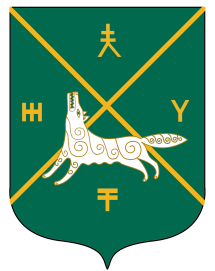 Администрация сельского поселения Кушманаковский сельсовет муниципального района     Бураевский район Республики Башкортостан№п/пНаименованиемероприятийСрокиисполненияОтветственные за исполнение1.Разработать план мероприятий по пропуску весеннего половодьядо 13.03.2021 г.Глава сельского поселения, руководители хозяйств(все по согласованию).2.Назначить ответственных лиц на все гидротехнические сооружения, расположеннее на соответствующих территориях, в том числе за сооружения, на которые правоустанавливающие документы находятся на стадии оформления.на период половодьяГлава сельского поселения, собственники гидротехнических сооружений (все по согласованию).3.Провести обследование гидротехнических  сооружений на территории сельского поселения, оценить их готовность к безаварийному пропуску половодья с составлением акта. Произвести полную сработку гидротехнических  сооружений находящихся в аварийном состоянии. Предоставить информацию об их готовности согласно приложения к настоящему плану.до 31.03.2021 г.Глава сельского поселения,собственники гидротехнических сооружений(все по согласованию).4.Проверить готовность к пропуску половодья потенциальных источников загрязнения водных объектов, инженерных коммуникаций, мостов, дорог и других сооружений. Провести при необходимости ремонтные работы, очистить от снега кюветы и мостовые пролеты.с16.03.2021 г.Руководители организаций,предприятий, СПК, глава СП (все по согласованию)5.Проверить готовность сил и средств к проведению мероприятий по предупреждению и ликвидации чрезвычайных ситуаций.с16.03.2021 гглава СП, руководители организаций,предприятий, хозяйств, (все по согласованию)6.Организовать устройство временных водомерных постов для наблюдения за уровнем воды в реках, представляющих угрозу подтопления прилегающей территории населенных пунктовдо 20.04.2021 г.Глава сельского поселения (все по согласованию)7.Определить населенные пункты, складские хозяйства, животноводческие фермы, мосты и т.п. которые могут быть затоплены паводковыми водами, разработать план предупредительных и спасательных работ по объектам, организовать дежурства.до 20.03.2021 г.Глава сельского поселения, руководители хозяйств(по согласованию).8.Провести инструктаж всех работников, задействованных на пропуске половодья. Организовать дежурства ответственных лиц.с 16.03.2021 г. Глава сельского поселения, руководители хозяйств(все по согласованию).9.Завести в населенные пункты, с которыми может быть прервано сообщение, продукты питания, медикаменты, ГСМ, товары первой необходимости, корм для скота.до 16.03.2021 г.Глава СП, руководители хозяйств, предприятий и организаций(все по согласованию),10.До начала паводка сделать инвентаризацию всей спасательной техники, отремонтировать и привести в пригодное для эксплуатации состояниес 23.03.2021 г.глава СП(все по согласованию)11.В целях поддержания экологического равновесия во время весеннего половодья провести инвентаризацию мест захоронения, скопления бытовых и промышленных отходов, навоза из ферм, животноводческих комплексов, минеральных и органических удобрений, ядохимикатов в населенных пунктах, АКХ, СКХ, организациях и предприятиях, берегах рек, озер и обеспечить своевременную их защиту или вывоз за пределы затопляемой зоны, провести работу по недопущению загрязнения и засорения водоемов.до 20.03.2021 г.Глава сельского поселения, (по согласованию),руководители предприятий, организаций (все по согласованию),12.Предоставление информации об уровнях рек с обустроенных временных водомерных постов в ФКУ «ЦУКС ГУ МЧС России по РБ».На период половодья с даты вскрытия рек ежедневно к 8.00 и 15.00Глава сельского поселения (по согласованию)13.Очистить от снега крыши учреждений, производственных помещений, складов, ферм, МТМдо 25.03. 2021 г.руководители хозяйств, организации(все по согласованию).14.Очистить от снега полотно дорог, мостовыепролеты, водоотводные трубы через дорожное полотно внутри населенных пунктовдо 01.04. 2021 г.Глава сельского поселения(все по согласованию).15.Обеспечить сохранность линий связи, электропередач, заблаговременно закрепить иустановить за ними систематическое наблюдениев периодпаводкаГлава сельского поселения, руководители хозяйств(все по согласованию).16.Вести работу по охране общественного порядка, в период паводка, соблюдение  противопожарной безопасностиво времяпаводкаГлава сельского поселения, руководители хозяйств(все по согласованию).17.Провести разъяснительную работу срединаселения наиболее затопляемых зон д.д.Кушманаково, Кудашево, Тугаево, Кызыл-Октябрь--«--Глава сельского поселения, руководители хозяйств(все по согласованию).18.Провести инструктаж всех работников, связанных с пропуском паводка (поТО). Организовать дежурство ответственных лиц на объектах КФХ и ОООдо паводка      иво времяпаводкаГлава сельского поселения, руководители хозяйств(все по согласованию).19.Представить информацию по итогам пропуска половодья 2021 года с представлением данных о нанесенном ущербе.до 05.06.2021 г.Глава сельского поселения,собственники гидротехнических сооружений (по согласованию).